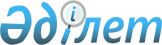 Об утверждении Положения государственного учреждения "Курмангазинский районный отдел предпринимательства Атырауской области"
					
			Утративший силу
			
			
		
					Постановление акимата Курмангазинского района Атырауской области от 30 апреля 2015 года № 225. Зарегистрировано Департаментом юстиции Атырауской области 13 мая 2015 года № 3204. Утратило силу постановлением акимата Курмангазинского района от 22 июня 2016 года № 241      Сноска. Утратило силу постановлением акимата Курмангазинского района от 22.06.2016 № 241.

      В соответствии со статьей 42 Гражданского кодекса Республики Казахстан от 27 декабря 1994 года, статьями 31, 37 Закона Республики Казахстан от 23 января 2001 года "О местном государственном управлении и самоуправлении в Республике Казахстан", статьей 18 Закона Республики Казахстан от 1 марта 2011 года "О государственном имуществе", Указом Президента Республики Казахстан от 29 октября 2012 года "Об утверждении Типового положения государственного органа Республики Казахстан", Указом Президента Республики Казахстан от 25 августа 2014 года "О мерах по разграничению полномочий между уровнями государственного управления Республики Казахстан" акимат Курмангазинского района ПОСТАНОВЛЯЕТ:

       Утвердить прилагаемое Положение государственного учреждения "Курмангазинский районный отдел предпринимательства Атырауской области".

       Контроль за исполнением настоящего постановления возложить на руководителя государственного учреждения "Аппарат акима Курмангазинского района" Калиева Н.

       Настоящее постановление вступает в силу со дня государственной регистрации в органах юстиции и вводится в действие по истечении десяти календарных дней после дня его первого официального опубликования.

 1. Общие положения      1. Государственное учреждение "Курмангазинский районный отдел предпринимательства Атырауской области" – (далее – Отдел) является Государственным органом Республики Казахстан, осуществляющим руководство в сферах предпринимательства, торговли, инвестиций и внешнеэкономических связей, индустриально-инновационной политики на территории Курмангазинского района.

      2. Отдел не имеет ведомств.

      3. Отдел осуществляет свою деятельность в соответствии с Конституцией и законами Республики Казахстан, актами Президента и Правительства Республики Казахстан, иными нормативными правовыми актами, а также настоящим Положением.

      4. Отдел является юридическим лицом в организационно-правовой форме государственного учреждения, имеет печать и штампы со своим наименованием на государственном языке, бланки установленного образца, в соответствии с законодательством Республики Казахстан счета в органах казначейства.

      5. Отдел вступает в гражданско-правовые отношения от собственного имени.

      6. Отдел имеет право выступать стороной гражданско-правовых отношений от имени государства, если оно уполномочено на это в соответствии с законодательством.

      7. Отдел по вопросам своей компетенции в установленном законодательством порядке принимает решения, оформляемые приказами руководителя Отдела и другими актами, предусмотренными законодательством Республики Казахстан.

      8. Структура и лимит штатной численности Отдела утверждаются в соответствии с действующим законодательством.

      9. Местонахождение юридического лица: Республика Казахстан, индекс 060400, Атырауская область, Курмангазинский район, село Ганюшкино, улица Испуллаева, дом № 66.

      10. Полное наименование государственного органа - Государственное учреждение "Курмангазинский районный отдел предпринимательства Атырауской области".

      11. Настоящее Положение является учредительным документом Отдела.

      12. Финансирование деятельности Отдела осуществляется из местного бюджета.

      13. Отделу запрещается вступать в договорные отношения с субъектами предпринимательства на предмет выполнения обязанностей, являющихся функциями Отдела.

      Если Отделу законодательными актами предоставлено право осуществлять приносящую доходы деятельность, то доходы, полученные от такой деятельности, направляются в доход местного бюджета.

 2. Миссия, основные задачи, функции, права и обязанности государственного органа      14. Миссия: Отдел осуществляет реализацию государственной политики поддержки и развития частного предпринимательства.

      15.  Задачи:

      1) Создание условии для развития предпринимательской деятельности и инвестиционного климата на территории района;

      2) Иные задачи, возложенные на него законодательством.

      16.  Функции:

      1) Осуществляет реализацию государственной политики поддержки и развития частного предпринимательства;

      2) Обеспечивает создание и развитие в регионе объектов инфраструктуры поддержки малого предпринимательства и инновационной деятельности;

      3) Определяет стратегию развития взаимоотношений местных исполнительных органов с объединениями субъектов частного предпринимательства , Национальной палатой предпринимателей Республики Казахстан и объектами рыночной инфраструктуры;

      4) Организует деятельность экспертных советов;

      5) Обеспечивает государственную поддержку частного предпринимательства на местном уровне;

      6) Осуществляет в пределах своей компетенции регулирование деятельности субъектов торговой деятельности;

      7) Рассматривает в установленном порядке письма, жалобы, предложения и обращения граждан;

      8) Реализует государственную политику и осуществляет координацию в области туристской деятельности на территории соответствующей административно-территориальной единицы;

      9) Осуществляет сбор, анализ и предоставляет в местный исполнительный орган области, города республиканского значения, столицы информацию о развитии туризма на территории соответствующей административно-территориальной единицы;

      10) Разрабатывает и внедряет меры по защите районных туристских ресурсов;

      11) Координирует деятельность по планированию и строительству объектов туристской индустрии на территории соответствующей административно-территориальной единицы;

      12) Оказывает содействие в деятельности детских и молодежных лагерей, объединений туристов и развитии самодеятельного туризма;

      13) Предоставляет туристскую информацию, в том числе о туристском потенциале, объектах туризма и лицах, осуществляющих туристскую деятельность;

      14) Ведет реестр туристских маршрутов и троп в районе;

      15) Осуществляет в интересах местного государственного управления иные полномочия, возлагаемы на местные исполнительные органы законодательством Республики Казахстан;

      16) Осуществляет иные функции в соответствии с действующим законодательством Республики Казахстан.

      17. Права и обязанности:

      1) Взаимодействие со структурными подразделениями акимата Курмангазинского района, иными исполнительными органами, органами местного самоуправления, территориальными подразделениями центральных исполнительных органов, организациями и учреждениями по вопросам, входящим в его компетенцию;

      2) Разработка методических материалов и рекомендаций по вопросам, отнесенным к его компетенции, а также проведение инструктажа, семинаров и совещаний;

      3) Запрос и получение в установленном порядке от исполнительных органов района, органов местного самоуправления, учреждений и организаций статистических и отчетных данных и других материалов и сведений, необходимых Отделу для осуществления своих функций;

      4) Участие в установленном порядке в разработке, рассмотрении и согласовании вопросов социально-экономического развития района, входящих в компетенцию Отдела;

      5) Представление информации о деятельности Отдела в средствах массовой информации;

      6) Создание при необходимости, межведомственных комиссй, советов и экспертных груп;

      7) Внесение в установленном порядке акиму области проектов постановлений, решений и распоряжений по вопросам, отнесенным к компетенции Отдела;

      8) По поручению акима района представление интереса акимата района по вопросам, отнесенным к компетенции Отдела, в государственных органах, других хозяйствующих субъектах Республики Казахстан;

      9) Обеспечивать выполнение возложенных на него функций;

      10) Отчитывается о результатах своей деятельности перед акиматом района.

 3. Организация деятельности государственного органа      18. Руководство Отделом осуществляется первым руководителем, который несет персональную ответственность за выполнение возложенных на Отдел задач и осуществление им своих функций.

      19. Первый руководитель Отдела назначается на должность и освобождается от должности акимом Курмангазинского района в соответствий с действующим законодательством Республики Казахстан.

      20. Полномочия первого руководителя Отдела:

      1) Определяет обязанности и полномочия государственных служащих своего Отдела;

      2) Принимает меры, направленные на противодействие коррупции в Отделе и несет персональную ответственность за принятие антикоррупционных мер; 

      3) В соответствии с законодательством Республики Казахстан назначает на должность и освобождает от должности работников Отдела;

      4) В установленном законодательством Республики Казахстан принимает решение поощрения, оказание материальной помощи и налагает дисциплинарные взыскания на сотрудников Отдела;

      5) Представляет отдел в государственных органах и иных организациях;

      6) В пределах своей компетенции осуществляет иные полномочия в соответствии с действующим законодательством;

      Исполнение полномочий первого руководителя Отдела в период его отсутствия осуществляется лицом, его замещающим в соответствии с действующим законодательством.

 4. Имущество государственного органа      21. Отдел может иметь на праве оперативного управления обособленное имущество в случаях, предусмотренных законодательством.

      Имущество Отдела формируется за счет имущества, переданного ему собственником, а также имущества (включая денежные доходы), приобретенного в результате собственной деятельности и иных источников, не запрещенных законодательством Республики Казахстан.

      22. Имущество, закрепленное за государственным Отделом относится к коммунальной собственности.

      23. Отдел не вправе самостоятельно отчуждать или иным способом распоряжаться закрепленным за ним имуществом и имуществом, приобретенным за счет средств, выданных ему по плану финансирования, если иное не установлено законодательством.

 5. Реорганизация и упразднение государственного органа      24. Реорганизация и упразднение Отдела осуществляется в соответствии с законодательством Республики Казахстан.


					© 2012. РГП на ПХВ «Институт законодательства и правовой информации Республики Казахстан» Министерства юстиции Республики Казахстан
				
      Аким района

А. Баракатов
Утверждено постановлением акимата Курмангазинского района от "30" апреля 2015 года № 225